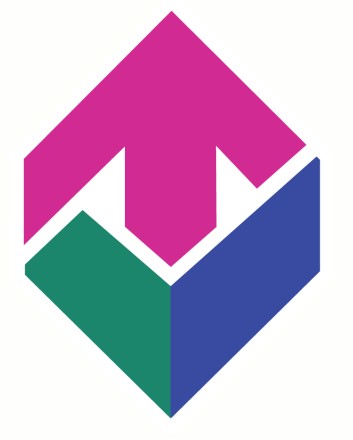 Application PackHeadteacherDormanstown Primary AcademyJob Ref: DPA305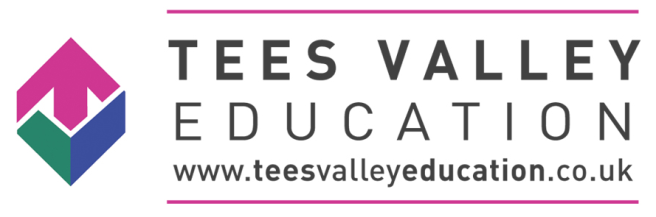 Role: HeadteacherStatus: Permanent Required: September 2024Salary: From L16-L22 – (L16 £68,400 – L22 £79,111)Hours: 32.5 hours Reporting to: CEO & TVED Trust BoardAcademies: Dormanstown Primary Academy About the TrustThe Trust was established in 2015 and provides education and enrichment activities to more than 1200 children across five Academies, located in Middlesbrough and Redcar and Cleveland local authority areas.  Academies within the Trust are: Brambles Primary Academy (2 to 11 years),Discovery Special Academy (2 to 16 years), Dormanstown Primary Academy (3 to 11 years), Pennyman Primary Academy (3 to 11 years), and Wilton Primary Academy (3 to 11 years).Are you looking for a new challenge where you can make a real difference to children’s lives?  Are you an experienced, credible and inspiring leader?About the role we are looking to appoint:The successful candidate will be the Headteacher of Dormanstown Primary Academy and part of the strategic lead in the Redcar based academies hub, as well as part of Tees Valley Education Trust.  Following the retirement of the existing Executive Headteacher, and an Ofsted outcome that moved the academy to Good, this is a school that is ready for the next phase in its drive towards excellence. The appointed Headteacher will, therefore, work alongside a staff team, who are ambitious for the future of the academy, its’ children, and the community.  In addition, they will also have an opportunity to work across the Trust delivering improvement in an area of thier expertise, which should be stated in the application. TVED is a forward-thinking trust working locally, regionally, and nationally to improve the life chances of all our children and those beyond our borders, alongside impacting positively on the profession.  The successful candidate will therefore be expected to play a key part in these collaborations at an academy and Trust level, in order to drive forward our mission. What we are looking for:We are looking to appoint a Headteacher with substantial experience in leading curriculum improvements across the primary phase, and with a keen understanding of what it takes to embed success. A demonstrable track record of significant impact in aspects of school leadership at scale across subjects, phases, or the whole school.The desire to inspire, enhance and shape current leaders’ professional ability in raising outcomes academically and personally, for all children.Have substantive areas of personal and professional expertise in order to lead aspects of this provision across the Trust. Share the values and vision of the academy and trust. What the Trust will provide the successful candidate with:A workplace where all staff are valued as shown in the staff charter TVED Staff CharterA passionate, enthusiastic, and supportive Leadership Team within the academy and across the Trust with a commitment to coaching professional development. Trust specialisms in SEND & Inclusion, Arts & Culture, Social Justice & Equity, Business Industry & EnterpriseCareer enhancement opportunities within areas of interest as well as supporting ongoing professional development and training specific to job role.Free access to the Trust’s Wellbeing offer, which includes counselling, access to GP, mindfulness and so much more.Free parkingEnrolment into the Teachers’ pension scheme Safeguarding requirements for the role:Tees Valley Education Multi Academy Trust is committed to safeguarding and promoting the welfare of children.  All appointments will be subject to a satisfactory enhanced DBS check.This post is exempt from the Rehabilitation of Offenders Act 1974 and, therefore, all convictions, cautions and bind-overs, including those regarded as “spent” must be declared.  The Trust’s Recruitment of Ex-Offender policy can be requested or visit the Trust’s website.Applications are invited from prospective candidates who demonstrate that they are able to meet the essential criteria set out in the person specification and who have the vision, values and tenacity to join an outstanding team and help continue the journey towards excellence.E – Essential            D – DesirableAn application form is attached below. Application packs can be downloaded or printed directly from the Trust website www.teesvalleyeducation.co.uk or requested from the academy. Only applications received via the Trust’s official application form will be accepted. Please do not submit a CV as substitute for part or full application form, the information will not be accepted or considered.If you are submitting your completed application form by e-mail to the PA to the CEO lucy.simpson@tved.org.uk- please be aware the academy cannot be responsible for any formatting anomalies when printing. If you are unable to submit an electronic application form, hand written or electronic printed copies should be posted or hand delivered to the following address for the attention of Miss K Morley, CEO.Tees Valley EducationC/O Pennyman Primary AcademyBungalowFulbeck RoadMIDDLESBROUGHTS3 0QSShortlisting ProcessAfter the closing date, short listing will be conducted by a panel, who will match your skills/experience against the criteria in the Person Specification. You will be selected for interview entirely on the contents of your application form, so please read the Job Description and Person Specification carefully before you complete your form.  Shortlisted candidates will receive: Letter confirming interview details.Details of original ID documentation is required to confirm candidates.  Photocopies or certified copies are not accepted.Criminal Record Self-Declaration Form, which must be brought on the day of the interview in the sealed envelope provided.References for successful Candidate/sWe may seek references for shortlisted candidate/s, we may also approach previous employers for information to verify particular experience or qualifications before the interview. Finally, we may also undertake a social media search in accordance with Keeping Children Safe in Education guidance.  Any relevant issues arising from references will be taken up post interview.VisitsVisits to Dormanstown Primary Academy are encouraged.  To arrange a visit please telephone Lucy Simpson on 01642 221156 who will liaise with the academy to arrange a suitable time. If you would like to discuss any aspect of the job role, Katrina Morley, CEO will be available for a telephone call. If you would like to arrange a telephone call, please contact Lucy Simpson on 01642 221156. Interview processIn addition to candidates’ ability to perform the duties of the post, the interview will also explore issues relating to safeguarding and promoting the welfare of children, including:Motivation to work with children and young peopleAbility to form and maintain appropriate relationships and personal boundaries with children and young peopleEmotional resilience in working with challenging behavioursAttitudes to use of authority and maintaining disciplineConditional Offer: Pre-Employment ChecksAny offer to a successful candidate will be conditional upon:Verification of right to work in the UKReceipt of at least two satisfactory references (if these have not already been received)Verification of identity checks and qualificationsSatisfactory enhanced DBS checkVerification of professional status such e.g. QTS Status, NPQH (where required)Satisfactory completion of a Health AssessmentSatisfactory completion of the probationary period (where relevant)Where the successful candidate has worked or been resident overseas in the previous five years, such checks and confirmations as may be required in accordance with statutory guidance.For your information, the recruitment timetable is detailed below:Closing date: Friday 10th May 2024 – 10.00amShortlisting date: Friday 10th May 2024 - afternoonInterview day 1: Monday 20th May 2024Interview day 2: Tuesday 21st May 2024Contract Start Date: 1st September 2024		General Data Protection RegulationRefer to our privacy policy on how we will process your personal data including how you can request to access your personal data via Tees Valley Education website: http://www.teesvalleyeducation.co.uk.  As an academy we ensure that our vision, values and ethos meet the expectations of the equality and diversity guidelines and legislation set out by the Equality and Human Rights Commission. This includes the following 9 protected characteristics:AgeDisabilityGender ReassignmentMarriage and Civil PartnershipsPregnancy and MaternityRaceReligion or beliefSexSexual OrientationObjectives StatementTo support children’s sensory, academic and communication skills to enable them to develop holistically.To ensure high expectations across all aspects of the academy (as outlined in objective 1) to ensure children make the best progress according to their individual starting points.To continue to monitor attendance of all groups of children in the academy.To review levels of parental and pupil engagement in learning and academy life, across all activities and ensure equality and fairness in access and engagement.To ensure the academy environment is as accessible as possible to pupils, staff and visitors.Please complete all sections of the form fully: CVs will not be accepted. Please note that providing false information will result in the application being rejected or withdrawal of any offer of employment, or dismissal if you are in post.  Please note that checks may be carried out to verify the contents of your application form.  Please complete the form in black ink.  PART 1INFORMATION FOR SHORTLISTING AND INTERVIEWING2. 	2.	LETTER OF APPLICATION	Please enclose a letter of application of no more than 2 A4 							pages which details why you are suitable for the post, your							experience to date and how this meets the person specification.  3.	PRESENT / LAST APPOINTMENT4. 	FULL CHRONOLOGICAL HISTORYPlease provide a full history in chronological order (most recent first) since leaving secondary education, including periods of any post-secondary education/training, and part-time and voluntary work as well as full time employment, with start and end dates, explanations for periods not in employment or education/training, and reasons for leaving employment. Please enclose a continuation sheet if necessary5.	SECONDARY EDUCATION & QUALIFICATIONS6.	HIGHER EDUCATION7.	PROFESSIONAL COURSES ATTENDED    Please list relevant courses attended in past 3 years.8.	OTHER RELEVANT EXPERIENCE, INTERESTS AND SKILLS9.	REFEREES	Give here details of two people to whom reference may be made.  The first referee should normally be your present or most recent Headteacher or equivalent person.  If you are not currently working with children please provide a referee from your most recent employment involving children.  Referees will be asked about disciplinary offences relating to children, which may include any in which the penalty is “time expired” and whether you have been the subject of any child protection concerns, and if so, the outcome of any enquiry or disciplinary procedure.  References will not be accepted from relatives or from people writing solely in the capacity of friends.First refereeSecond refereePART 2	This section will be separated from Part 1 on receipt.  Relevant contents may be verified prior to shortlisting but will not then be used for selection purposes.10.	PERSONAL INFORMATIONCOMPULSORY DECLARATION OF ANY CONVICTIONS, CAUTIONS OR REPRIMANDS, WARNINGS OR BIND-OVERSAs the job for which you are applying involves substantial opportunity for access to children, it is important that you provide us with legally accurate answers. Upfront disclosure of a criminal record may not debar you from appointment as we shall consider the nature of the offence, how long ago and at what age it was committed and any other relevant factors.  Please disclose any unspent convictions, cautions, reprimands or warnings. Please note that the amendments to the Exceptions Order 1975 (2013) provide that certain spent convictions and cautions are ‘protected’ and are not subject to disclosure to employers, and cannot be taken into account. Guidance and criteria on the filtering of these cautions and convictions can be found at the Disclosure and Barring Service. Failure to declare any convictions (that not subject to DBS filtering) may disqualify you for appointment or result in summary dismissal if the discrepancy comes to light subsequently. Do you have ANY convictions, cautions or reprimands, warnings or bind-overs?Please tick the relevant boxYes		No	If the answer is "yes", you must record full details in a separate, sealed envelope marked with your name and 'Confidential: Criminal Record Declaration' and bring this with you on the day of your interview.  If you would like to discuss this beforehand, please telephone in confidence to the Headteacher for advice. In accordance with statutory requirements, an offer of employment will be subject to satisfactory DBS clearance.  12.	UK GDPR and DATA PROTECTION ACTThe information collected on this form will be used in compliance with the UK GDPR and Data Protection Act 1998.  The information is collected for the purpose of administering the employment and training of employees.  The information may be disclosed, as appropriate, to trustees, Occupational Health, DfE, Teachers Pensions Agency and local government pensions scheme, Department for Education, pension, payroll and personnel providers including relevant statutory bodies.  For further information refer to the trust’s privacy policy via Tees Valley Education website: https://www.teesvalleyeducation.co.uk/.You should also note that checks may be made to verify the information provided and may also be used to prevent and/or detect fraud. 13.	NOTESa)	When completed, this form should be returned in accordance with the instruction in the advertisement for the job or in the applicant’s information pack.b)	Canvassing, directly or indirectly, an employee, trustee, member, local academy chair will disqualify the application.c)	Candidates recommended for appointment will be required to complete a pre-employment medical questionnaire and may be required to undergo a medical examination. .14.	DECLARATIONI certify that, to the best of my knowledge and belief, all particulars included in my application are correct.  I understand and accept that providing false information will result in my application being rejected or withdrawal of any offer of employment, or dismissal if I am in post.  I understand and accept that the information I have provided may be used in accordance with paragraph 13 above, and in particular that checks may be carried out to verify the contents of my application form._______________________________________					Signature of applicant	 Date________________________________________		Print nameThis section of the application form will not be available to the shortlisting/interview panel.PART 3 		EQUALITY AND DIVERSITY MONITORINGThis section will be separated from part 1 and part 2. Collection of equality information is solely for monitoring purposes to ensure that our policies and procedures are effective.  We also collect this data in accordance with the general and specific public sector equality duties under the Equality Act 2010. Any data you enter onto this monitoring form will only be used for monitoring purposes and will not be used in assessing and or scoring your application or during the interview process.  This information is kept fully confidential and access is strictly limited in accordance with the UK GDPR and Data Protection Act.Ethnic Group		   Workforce Census Code				                  Please tickReligion 	Please tick 	Disability 	Please tick		Do you consider that you have a disability? Sexual Orientation 	Please tickGender	Please tickPersonal relationship	Please tickWELCOME LETTER FROM THE TRUSTDear ApplicantThank you for expressing an interest in applying for a position working with Tees Valley Education Trust. The Trust currently comprises of five Academies - Brambles Primary Academy, Discovery Special Academy, Dormanstown Primary Academy, Pennyman Primary Academy and Wilton Primary Academy.Tees Valley academies believe in excellence as a birthright.  All children, regardless of circumstance,have an entitlement to a world class education. The Academy Head Teachers operate in an atmosphereof trust, honesty, integrity and an unwavering commitment to excellence for children. They firmly believe there should be “no excuses or barriers!” in education. All of the academies are located in areas of significant deprivation and its leaders are passionate aboutthe difference education can make to children’s lives. Therefore, if you are successful, you will be joining a brilliant team. All of our staff, regardless of theirrole, work together to ensure that our children are provided with the best education possible. As a Trust, we are committed to giving our leaders and teachers time to fulfil their professional duties and responsibilities. We also offer you the opportunity to work in a vibrant, supportive and friendly atmosphere where you will be enabled to develop both personally and professionally. Enclosed with this recruitment pack you will find the advert, job description and person specification for the post along with an application form, safeguarding information and guidance on how to apply. If you wish to apply, then please make sure that you complete the application form fully. Please do not attach a curriculum vitae: we will only consider information completed as part of the application form.Yours faithfully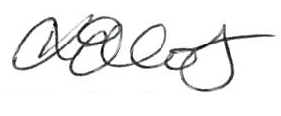 Katrina MorleyChief Executive OfficerADVERTISEMENTJOB DESCRIPTIONHeadteacherJOB DESCRIPTIONHeadteacherJob TitleHeadteacherSalaryL16 £68,400 – L22 £79,111Hours of work:Full time Reporting toCEO, with governance reporting responsibilities to Trustees and the Local Academy CommitteeStaff management responsibilityAll staff at Dormanstown Primary Academy including teaching and learning and supportJOB PURPOSEJOB PURPOSEThis job description reflects the National Standards of Excellence for Headteachers (2015), namely that excellent Headteachers have outstanding qualities and knowledge, ambitions expectations, can inspire and lead, ensure systems and processes deliver and drive a self-improving school.The role exists to provide dynamic, innovative and professional leadership by establishing and developing an outstanding academy and to secure its continued success, by ensuring excellent academic, pastoral and welfare provision and outcomes for all children.The role also has trust wide and system leadership responsibilities.This job description reflects the National Standards of Excellence for Headteachers (2015), namely that excellent Headteachers have outstanding qualities and knowledge, ambitions expectations, can inspire and lead, ensure systems and processes deliver and drive a self-improving school.The role exists to provide dynamic, innovative and professional leadership by establishing and developing an outstanding academy and to secure its continued success, by ensuring excellent academic, pastoral and welfare provision and outcomes for all children.The role also has trust wide and system leadership responsibilities.ETHICS AND PROFESSIONAL CONDUCTETHICS AND PROFESSIONAL CONDUCTAs leaders of Tees Valley Education Trust, the Headteacher is expected to demonstrate consistently high standards of principled and professional conduct.As leaders of Tees Valley Education Trust, the Headteacher is expected to demonstrate consistently high standards of principled and professional conduct.STRATEGIC LEADERSHIPSTRATEGIC LEADERSHIPImplement an ambitious vision for the future of the academy; inspire, challenge, motivate and empower others to carry the vision forward and model the values, vision and ethos of the academyMaintain a leading role in school self-evaluation, school improvement and strategic planning policy and practice; ensure that learning is at the centre of strategic planningLead by example when implementing and managing change initiativesEnsure creativity, innovation and use of appropriate technologies to achieve excellenceContinually improve the academy in line with national developmentsLead and support the staff, and support the governing body/trust board in fulfilling their responsibilities with regard to the academy’s performance and standardsImplement a culture of inclusion within the school community where all views are valued and taken into accountImplement an ambitious vision for the future of the academy; inspire, challenge, motivate and empower others to carry the vision forward and model the values, vision and ethos of the academyMaintain a leading role in school self-evaluation, school improvement and strategic planning policy and practice; ensure that learning is at the centre of strategic planningLead by example when implementing and managing change initiativesEnsure creativity, innovation and use of appropriate technologies to achieve excellenceContinually improve the academy in line with national developmentsLead and support the staff, and support the governing body/trust board in fulfilling their responsibilities with regard to the academy’s performance and standardsImplement a culture of inclusion within the school community where all views are valued and taken into accountQUALITY OF EDUCATIONQUALITY OF EDUCATIONDemonstrate the principles and practice of effective teaching and learning by being an outstanding teacher who can lead by exampleMaintain very high expectations to ensure that all pupils will achieve their goalsEnsure a consistent and continuous academy-wide focus on pupils progress and achievementIdentify and support research and debate effective teaching and learning and establish creative, responsive and effective approaches to teaching and learningThrough observation and analysis of teaching and learning activities and pupils’ outcomes, identify strengths and weaknesses and promote improvement strategiesImplement, develop and review strategies and policies that secure high standards for the whole academy, including behavior and attendanceIdentify, organize and implement a relevant and meaningful curriculum that has a clear focus on independence, with an effective assessment frameworkMaintain a leading role in the development of new technologies to enhance and extend learning experiencesMaintain a safe, stimulating and inclusive environment in which children can work, play and be happy, including managing and organising accommodation efficiently in order to meet the needs of the curriculum, children and community users and health and safety regulations, ensuring accessibility for allEnsure that the need to safeguard pupils’ well-being is prioritised in accordance with statutory provisionDemonstrate the principles and practice of effective teaching and learning by being an outstanding teacher who can lead by exampleMaintain very high expectations to ensure that all pupils will achieve their goalsEnsure a consistent and continuous academy-wide focus on pupils progress and achievementIdentify and support research and debate effective teaching and learning and establish creative, responsive and effective approaches to teaching and learningThrough observation and analysis of teaching and learning activities and pupils’ outcomes, identify strengths and weaknesses and promote improvement strategiesImplement, develop and review strategies and policies that secure high standards for the whole academy, including behavior and attendanceIdentify, organize and implement a relevant and meaningful curriculum that has a clear focus on independence, with an effective assessment frameworkMaintain a leading role in the development of new technologies to enhance and extend learning experiencesMaintain a safe, stimulating and inclusive environment in which children can work, play and be happy, including managing and organising accommodation efficiently in order to meet the needs of the curriculum, children and community users and health and safety regulations, ensuring accessibility for allEnsure that the need to safeguard pupils’ well-being is prioritised in accordance with statutory provisionFINANCE, SUSTAINABILITY AND COMPLIANCEFINANCE, SUSTAINABILITY AND COMPLIANCEEstablish appropriate structures and systems so that budgets are continually reviewed and managedReview, manage and monitor budgets, working with colleagues, to ensure effective, proper, and efficient use of resources, ensuring the academy’s financial stabilityAssess, analyse and interpret information and data and use it effectivelyEnsure the range, quality and use of all available resources is monitored, evaluated and reviewed to improve the quality of education for all pupils and provide value for moneyMaintain and integrate a range of technologies effectively and efficiently to manage the academyMaintain close working relationship with the academy business manager and governing body/trust board to ensure effective management of the academy budget and best practice in financial and employment mattersEnsure that timely information is provided to governing body/trust board to enable it to meet its responsibilitiesEstablish appropriate structures and systems so that budgets are continually reviewed and managedReview, manage and monitor budgets, working with colleagues, to ensure effective, proper, and efficient use of resources, ensuring the academy’s financial stabilityAssess, analyse and interpret information and data and use it effectivelyEnsure the range, quality and use of all available resources is monitored, evaluated and reviewed to improve the quality of education for all pupils and provide value for moneyMaintain and integrate a range of technologies effectively and efficiently to manage the academyMaintain close working relationship with the academy business manager and governing body/trust board to ensure effective management of the academy budget and best practice in financial and employment mattersEnsure that timely information is provided to governing body/trust board to enable it to meet its responsibilitiesPEOPLE STRATEGYPEOPLE STRATEGYMaintain an open, fair and equitable culture amongst staffMaintain effective strategies and procedures for staff induction, professional development and performance review; empower individuals and teams; promote an environment where continual professional development is an integral part of the academy’s ethosIdentify and celebrate the achievements of individuals and teamsCollaborate and network with others within and beyond the academyChallenge, influence and motivate others to attain high goalsEnsure continuing professional development opportunities including leadership, in order to ensure professional skills are kept full developed and contribute to the academy and MAT successEnsure that the academy, people and resources are organised and managed to provide an efficient, effective and safe learning environment. This includes adhering to safe employment procedures which place the safety of children and staff at the heart of all practicesRecruit, retain and deploy staff and manage their workload to achieve the vision and goals of the academyMaintain an open, fair and equitable culture amongst staffMaintain effective strategies and procedures for staff induction, professional development and performance review; empower individuals and teams; promote an environment where continual professional development is an integral part of the academy’s ethosIdentify and celebrate the achievements of individuals and teamsCollaborate and network with others within and beyond the academyChallenge, influence and motivate others to attain high goalsEnsure continuing professional development opportunities including leadership, in order to ensure professional skills are kept full developed and contribute to the academy and MAT successEnsure that the academy, people and resources are organised and managed to provide an efficient, effective and safe learning environment. This includes adhering to safe employment procedures which place the safety of children and staff at the heart of all practicesRecruit, retain and deploy staff and manage their workload to achieve the vision and goals of the academyReview tasks and devolve responsibilities effectivelyEnsure individual staff accountabilities are clearly defined, understood, nurtured and agreed and are subject to review and evaluationReview tasks and devolve responsibilities effectivelyEnsure individual staff accountabilities are clearly defined, understood, nurtured and agreed and are subject to review and evaluationGOVERNANCE AND ACCOUNTABILITYGOVERNANCE AND ACCOUNTABILITYEngage the school community in the systematic and rigorous self-evaluation of the work of the academy; collect and use a rich set of data to understand the strengths and weaknesses of the academy and ensure that effective school self-evaluation informs school improvement prioritiesMaintain the outcomes of regular school self-review with external evaluations in order to further develop the schoolPresent a coherent, understandable and accurate account of the academy’s performance to a range of audiences including governors/trustees, staff and parentsImplement an academy ethos which enables everyone to work collaboratively, share knowledge and understanding, celebrate success and accept responsibility for outcomesEnsure an understanding of educational issues at a local and national level and anticipate trendsEnsure an effective understanding of Health and Safety legislation, such that the school meets its statutory requirements and is safe environment for learning and promoting the well- being of staff and students.Engage the school community in the systematic and rigorous self-evaluation of the work of the academy; collect and use a rich set of data to understand the strengths and weaknesses of the academy and ensure that effective school self-evaluation informs school improvement prioritiesMaintain the outcomes of regular school self-review with external evaluations in order to further develop the schoolPresent a coherent, understandable and accurate account of the academy’s performance to a range of audiences including governors/trustees, staff and parentsImplement an academy ethos which enables everyone to work collaboratively, share knowledge and understanding, celebrate success and accept responsibility for outcomesEnsure an understanding of educational issues at a local and national level and anticipate trendsEnsure an effective understanding of Health and Safety legislation, such that the school meets its statutory requirements and is safe environment for learning and promoting the well- being of staff and students.SYSTEM LEADERSHIP AND CIVIC RESPONSIBILITYSYSTEM LEADERSHIP AND CIVIC RESPONSIBILITYEngage with the internal and external school community to secure equity and entitlement; recognise and take account of the richness and diversity of the academy’s community.Ensure effective working with other schools/academies in the area to promote the work of Tees Valley Education trust and to learn from othersWork effectively with other agencies including for example, Social Care and Child and Mental Health ServicesImprove and maintain excellent relationships with parents to the benefit of pupils, parents and the academy; provide parents with regular information about the academy curriculum, the progress their children make and other matters affecting the academyPromote effective relationships with external parties, including local businesses, and ensure learning practices for pupils are integrated with the wider community so that the pupils can learn, practise and enjoy their community and not become isolatedReview opportunities to invite individuals and organisations into the academy to enhance and enrich the academy and its value to the wider community Liaise and work effectively with officers of the local authorityEngage with the internal and external school community to secure equity and entitlement; recognise and take account of the richness and diversity of the academy’s community.Ensure effective working with other schools/academies in the area to promote the work of Tees Valley Education trust and to learn from othersWork effectively with other agencies including for example, Social Care and Child and Mental Health ServicesImprove and maintain excellent relationships with parents to the benefit of pupils, parents and the academy; provide parents with regular information about the academy curriculum, the progress their children make and other matters affecting the academyPromote effective relationships with external parties, including local businesses, and ensure learning practices for pupils are integrated with the wider community so that the pupils can learn, practise and enjoy their community and not become isolatedReview opportunities to invite individuals and organisations into the academy to enhance and enrich the academy and its value to the wider community Liaise and work effectively with officers of the local authorityGENERAL RESPONSIBILITESGENERAL RESPONSIBILITESAs a Leader within the Trust, you are also expected to:The job holder may be required to undertake additional duties as could be reasonably required in exceptional or emergency situationsThe job holder may be required to work flexibly between the hours of 8am and 6pmWork at any location across the TrustEnsure a deputy or suitable person is available to assume responsibility for the job holder, when absent from the AcademyUndertake additional training and other learning activities and performance development as required Develop familiarity with relevant legislation such as UK General Data Protection Regulation (UK GDPR) and Health and Safety at Work etc. Act 1974 to ensure the Trust is fully protected at all times.As a Leader within the Trust, you are also expected to:The job holder may be required to undertake additional duties as could be reasonably required in exceptional or emergency situationsThe job holder may be required to work flexibly between the hours of 8am and 6pmWork at any location across the TrustEnsure a deputy or suitable person is available to assume responsibility for the job holder, when absent from the AcademyUndertake additional training and other learning activities and performance development as required Develop familiarity with relevant legislation such as UK General Data Protection Regulation (UK GDPR) and Health and Safety at Work etc. Act 1974 to ensure the Trust is fully protected at all times.PERSON SPECIFICATIONHeadteacherPERSON SPECIFICATIONHeadteacherQUALIFICATIONSE/DDegree or relevant qualification and experience.E (1)Qualified Teacher Status.E (2)Evidence of further professional development E (3)Evidence of Leadership development coursesD (1)EXPERIENCE Outstanding understanding of Assessment for Learning (AFL) and the impact it has on progress.E (4)Outstanding teaching across a variety of primary age ranges and in particular benchmark years.  E (5)Evidence of outstanding impact on progress of all learners, including mainstream/SEND E (6)Experience of working within the framework for the Code of Practice 2014 (SEND)E (7)Experience of training, coaching and mentoring colleagues across groups of academies/schoolsE (8)Managing a budget and resources linked to the delivery of academy development/improvement plansE (9)Previous recent experience in a senior leader role in a successful primary academy E (10)Evidence of developing, monitoring and evaluating key aspects of academy provision including supporting the identification of priorities based on data analysis and performance outcomesE (11)Experience of working in a highly political environment and liaising with senior leaders in local authorities, DfE, Trust Board and other strategic stakeholders.D (2)KNOWLEDGE, ABILITIES AND SKILLSA proven track record as an outstanding leader E (12)A sound understanding of national data analysis systems e.g. IDSR, Performance TablesE (13)An understanding of a variety of techniques for assessment for learning in order to impact positively on children’s progress and the assessment for learning/assessment of learning processes for mainstream/SENDE (14)An ability to support the development of outstanding and creative leadership and teaching at academy and Trust levelD (3)Outstanding organisational skills with the ability to self-direct as well as work successfully within a multidisciplinary team.E (15)Highly successful experience of leading and managing whole academy developments in a number of areas regarding teaching & learning, raising standards of attainment and achievement across the academyE (16)The ability to work productively and positively with a range of colleagues both internally and externally, upholding the Trust values and ethos.E (17)Able to use accountability measures to ensure that effective teaching and learning strategies raise pupil attainment and achievement, and impact on wider life outcomes within mainstream and SEND E (18)Excellent interpersonal skills.E (19)Experience of conducting staff induction, mentoring and performance management for impact.E (20)Working Knowledge of the governance arrangements of a multi-academy Trust and the interrelationship with DfE and ESFA/external stakeholders.D (4)Working knowledge of the mechanisms of the Trust/ Challenge Board and the ability to support and contribute to strategic reporting D (5)Tenacity, enthusiasm and drive.E (21)Ability to/willingness to contribute to the whole academy and Trust context (including INSET) and with external bodies.E (22)A role model for learning, actively seeking professional development opportunities.E (23)Political awareness of both national and regional agendas (for example, disadvantage, SEND and community development).E (24)Commitment to attend conferences and events representing the Trust at both a strategic and operational level, delivering training, contributing strategically to the organisation, as well as learning.E (25)Experience forging supportive and, when necessary, challenging relationships both internally and externally to consistently drive academy improvement and children’s life chances.E (26)HOW TO APPLY AND EXPLANATORY NOTES OF THE PROCESSEQUALITIES INFORMTION AND OBJECTIVES STATEMENTEMPLOYMENT APPLICATION FORMVacancy Job TitleJob Ref NumberSalutation (Mr, Ms, Miss, Mrs, Dr etc)First Name:Middle Name/s:Surname/family Name:Contact email address:Contact telephone numberSocial Media Tag names e.g. Twitter/Facebook/Instagram/LinkedIn etcName, address and telephone number of last employer/school/academyJob titleDate appointed to current postPermanent/TemporaryFull Time/Part TimeCurrent salaryNotice periodJob TitleName and address of school,DatesDatesDatesDatesReason Reason or Positionother employer, or description of activity       From                     To       From                     To       From                     To       From                     Toforleaving forleaving MthYrMthYr12345678Name of School/CollegeFromToQualifications Gained (Date and Grade) Names and Addresses of University or College and/or University Education DepartmentDatesFrom	ToFull or Part-timeCourses/subjects taken and GradeDate of Examination andQualifications ObtainedSubjectOrganising BodyDate(s)DurationTitle and NameAddress and post codeTelephone numberEmail addressJob TitleRelationship to applicantPlease tick if you do not wish this referee to be contacted prior to interview (Please be aware that this could delay the interview process)Please tick if you do not wish this referee to be contacted prior to interview (Please be aware that this could delay the interview process)Title and NameAddress and post codeTelephone numberEmail addressJob TitleRelationship to applicantPlease tick if you do not wish this referee to be contacted prior to interview  (Please be aware that this could delay the interview process)Please tick if you do not wish this referee to be contacted prior to interview  (Please be aware that this could delay the interview process)Surname or family nameAll previous surnamesAll forenamesTitleDate of BirthCurrent AddressCurrent AddressCurrent AddressPostcodeResident at this address sinceHome telephone numberMobile telephone numberEmail addressNational Insurance NumberHave you ever been subject to a child protection investigation by your employer or the General Teaching Council/Teaching Agency/former Independent Safeguarding Authority? Yes	NoIf YES please state separately under confidential cover the circumstances and the outcome including any orders or conditions.Are you subject to any legal restrictions in respect of your employment in the UK? Yes	NoIf YES please provide details separatelyDo you require a work permit?Yes	NoIf YES please provide details separatelyAre there any special arrangements which we can make for you if you are called for an interview and/or work-based assessment? Yes	NoIf Yes please specify, (e.g. ground floor venue, sign language, interpreter, audiotape etc).Are you related to or have a close personal relationship with any pupil, employee, trustee, member or local academy chair?Yes	No If YES give details separately under confidential coverTEACHERS ONLYTEACHERS ONLYEarly Career Teachers ONLY:Have you provided evidence of passing the Skills Tests?  Please tick or crossNumeracyLiteracyICT                                                                  (if applicable)DfE reference number (if applicable)Did you qualify as a teacher after May 1999? (if applicable)Yes	No If Yes, in which school was induction completed?WhiteWBRIBritish English Welsh Northern Irish ScottishWhiteWIRIIrishWhiteOOTHIrish TravellerWhiteOOTHGypsyWhiteWOTHOther White backgroundMixedMWBCWhite and Black CaribbeanMixedMWBAWhite and Black AfricanMixedMWASWhite and AsianMixedMOTHOther Mixed backgroundAsian or Asian BritishAINDIndianAsian or Asian BritishAPKNPakistaniAsian or Asian BritishABANBangladeshiAsian or Asian BritishCHNEChineseAsian or Asian BritishAOTHOther Asian backgroundBlack or Black BritishBCRBCaribbeanBlack or Black BritishBAFRAfricanBlack or Black BritishBOTHOther Black backgroundOther ethnic groupOOTHArabOther ethnic groupWrite in: Prefer not to sayREFUNo religionChristian (including Church of England, Catholic, Protestant and all other Christian denominations)BuddhistHinduJewishMuslimSikhAny other religion write inPrefer not to sayYes      Yes      NoNoPrefer not to sayPrefer not to sayMy disability is: 	Please tickMy disability is: 	Please tickMy disability is: 	Please tickPhysical ImpairmentSensory ImpairmentSensory ImpairmentMental Health ConditionMental Health ConditionLearning Disability/ DifficultyLearning Disability/ DifficultyLong standing illnessLong standing illnessOtherOtherPrefer not to sayPrefer not to sayBi-sexualGayLesbianHeterosexualOtherPrefer not to sayFemaleMaleTransgenderPrefer not to saySingleLiving togetherMarriedCivil PartnershipPrefer not to say